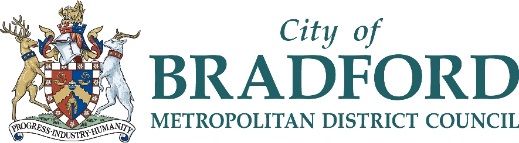 Post Qualification Training Undertaken (please use additional A4 sheet if necessary)Section 1a - Social Work Section Employee nameService AreaTeamName of trainingInternal/external/other